ГБОУ СОШ №84 Петроградского района2014-2015 учебный годРыцарский турнир (к празднованию 23 февраля)Автор: Беляева Н.А.Подготовка: - Выбор имени рыцаря по жребию, определение дамы сердца, назначение знаменосца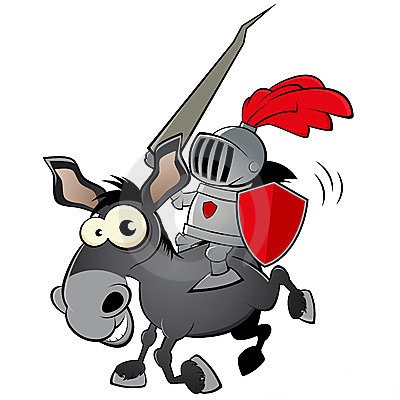  - Изготовление плаща, знамени, щита с гербом, роспись коня - Написание оды даме сердца - Заготовка пазлов для конкурса «Разбуди дракона» - Разучивание танца ПОЛОНЕЗ - Подбор элементов костюмов, декорации - Музыкальное сопровождение - Разучивание ролейОткрытие.Короли и королевы!Знатные мужи и прихожане!Распрекраснейшие девы!Гости дорогие, горожане!Весь народ честной сюда мы созываем!Здесь сегодня удивляют мир!Приглашаем всех и начинаемДолгожданный рыцарский турнир!Лёгкие плащи, щиты с гербамиВосемь рыцарей отважных и сильнейшихВместе с златогривыми конямиПрибыли сюда! На суд мудрейших!Знаменосцы – важные фигуры.Замок распахнул врата и дверцы.Воспевают храбрость трубадуры,Ждут своих героев дамы сердца!Представление участников.1.Здесь и сейчас реальностью станут грёзы – Встречайте РЫЦАРЯ АЛОЙ РОЗЫ!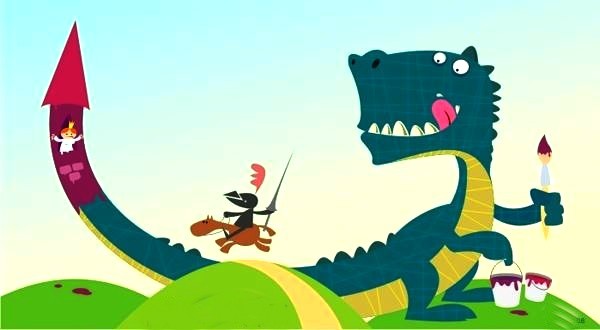 2.Строгий взгляд и суровая речь – С нами РЫЦАРЬ КАРАЮЩИЙ МЕЧ!3. Смел, силён, отважен он – РЫЦАРЬ ОГНЕННЫЙ ДРАКОН!4. Он быстрее всех на свете – Это РЫЦАРЬ ВОЛЬНЫЙ ВЕТЕР!5. В сраженьях и в любви он до конца, пока планета вертится,Сей доблестный воин зовётся РЫЦАРЕМ ЛЬВИНОЕ СЕРДЦЕ!6. Бережёт добро мира от зла и порокаБесстрашный РЫЦАРЬ СОКОЛИНОЕ ОКО!7. Под ним земля клубится, воды пенятся,
Бойтесь враги и помните РЫЦАРЯ ОРДЕНА ФЕНИКСА!8. Во всех сражениях победы и фиерииЭто РЫЦАРЬ ПРЕДАННОСТЬ ИМПЕРИИ!Состязания турнира.Все рыцари на этом представленииПокажут нам теперь свои умения!И силу рук, и глаза зоркость,И нежность слова, и движенья ловкость!Не Боги ли героев сотворили?Мы убедились в ловкости и силеПобедный бой и полон мир чудес –Танцуют рыцари и их  возлюбленныеПОЛОНЕЗ.Итоги:Судейства час настал, но в сердце нет  тревоги!Давайте же друзья мы подведём итоги!Посланье с именем откроем и поймём,Кого достойным нынче назовём!Нет для наших рыцарей преграды!,Что ж, сегодня всех их ждёт награда!Грамоту турнира мы вручаемИ успехов в будущем желаем!                            Закрытие.Участники турнираГлашатаи:  Леонтьева Полина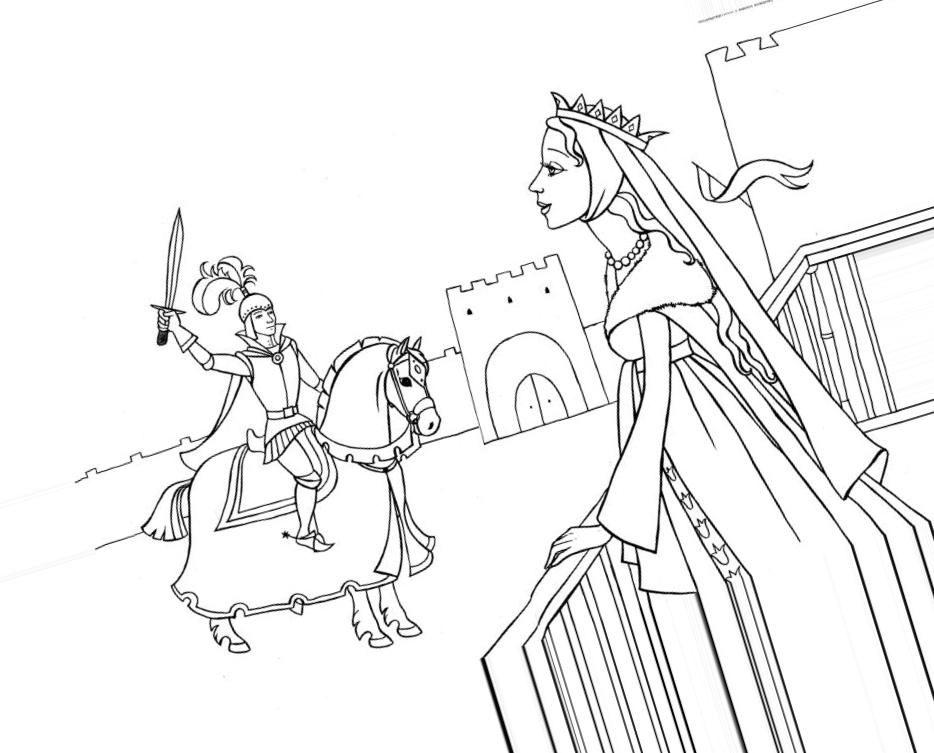                    Мигур Евгения                   Кучерова АннаПомощники:  Красовская Александра                       Морозов Сергей                       Фёдоров Илья                       Шахворостов РоманПриветствие. Внешний вид. Атрибуты: 1-3Творческий конкурс – оценивается лошадь рыцаря: 0-3Испытание на ловкость - оценивается безупречность выполнения задания: 1-3Метание «копья»: записывается максимально набранное количество очков Правила этикета – оценивается оригинальность сложенной салфетки: 1-3Рыцари делятся на две команды: участникам выигравшей команды по одному очку, проигравшей – 0Индивидуальные вопросы: 0-1В оде даме сердца оцениваются  стих, манера, оригинальность: 1-5Пазлы с драконом - оценивается скорость: 1-8Полонез предлагается не оценивать, а прибавить всем парам по два баллаПриветствие. Внешний вид. Атрибуты: 1-3Творческий конкурс – оценивается лошадь рыцаря: 0-3Испытание на ловкость - оценивается безупречность выполнения задания: 1-3Метание «копья»: записывается максимально набранное количество очков Правила этикета – оценивается оригинальность сложенной салфетки: 1-3Рыцари делятся на две команды: участникам выигравшей команды по одному очку, проигравшей – 0Индивидуальные вопросы: 0-1В оде даме сердца оцениваются  стих, манера, оригинальность: 1-5Пазлы с драконом - оценивается скорость: 1-8 Полонез предлагается не оценивать, а прибавить всем парам по два баллаСалфеткиБолее двухсот лет тому назад были разработаны и приняты правила приличного поведения за столом. Оригинальный способ сервировки был в ходу при королевских дворах в Средние века. Во время торжественных обедов пажи въезжали верхом на лошадях в зал и подавали гостям миски с едой прямо с седла, а остатки трапезы бросали собакам. А жирные руки вытирали прямо о шкуры собак. Позднее понятия о приличиях изменились, и появились салфетки.Вдоль шумных трибунЗагорится огонь!Словно целый табун,Мчится рыцарский конь!ВЕРХОВАЯ ЕЗДА.Пронзает воздух стальное остриёИ снова мы все замираем!Кто же точнее метает копьё?Скоро об этом узнаем!МЕТАНИЕ КОПЬЯ.А вот и королевское задание – Здесь очень пригодятся ваши знания!Вы – РЫЦАРИ, знать на зубок должны,Чем были вооруженыИ что несли, идя на бой, Былые рыцари с собой.ВОПРОСЫ КОРОЛЯ – ЭТАП IПродолжим состязания,Пусть люди  удивятсяНа ловкость в испытанииВсе рыцари сразятся!ИСПЫТАНИЕ НА ЛОВКОСТЬ.Как бы отважно герой ни сражался,Рыцарем он бы не назывался.А почему? Очевиден ответ!Должен знать рыцарь про этикет!ПРАВИЛА ЭТИКЕТА.Так кто ж средь вас умнее всех?Кого ждут слава и успех?Этап сраженья непростой – У каждого вопрос есть свой!Скорее отвечайте – Награды получайте.ВОПРОСЫ КОРОЛЯ – ЭТАП IIДве стороны у медалиИ в силе есть тоже слабостьИ радости есть в печали,И в горести – терпкая сладость!И вот по закону этомуСуровый рыцарь вдруг станетВлюблённым и нежным поэтом,Даря своё сердце даме!ОДА ДАМЕ СЕРДЦА.Дама сердца и корона – Есть за что сражаться!Быстро с хитрым, злым дракономНужно расквитаться!Ящер скрылся, так и знай,Его нужно отыскать.Знаменосец, помогай, По частям его собрать!СХВАТКА С ДРАКОНОМ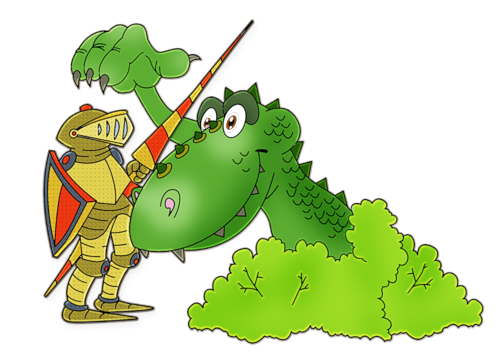 САМЫМ БЫСТРЫМ стал рыцарь ________________________САМЫМ ЛОВКИМ стал рыцарь ________________________САМЫМ СМЕЛЫМ стал рыцарь ________________________САМЫМ РОМАНТИЧНЫМ стал рыцарь _______________________САМЫМ ОТВАЖНЫМ стал рыцарь ________________________САМЫМ МЕТКИМ стал рыцарь ________________________САМЫМ ВИРТУОЗНЫМ стал рыцарь ________________________САМЫМ ВЕЖЛИВЫМ стал рыцарь ________________________Короли и королевы!Знатные мужи и прихожане!Распрекраснейшие девы!Гости дорогие, горожане!Весь народ честной сюда мы созывали!Здесь сегодня удивляли мир!Имена героев мы узналиИ помог нам рыцарский турнир!№РыцарьИмя ФамилияКлассЗнаменосец Дама сердцаОбщий балл1АЛОЙ РОЗЫШинВиктор Учитель2КАРАЮЩИЙ МЕЧЕфремов Кирилл6ПотаповаНика3ОГНЕННЫЙ ДРАКОНРусяйкинКирилл7Чулпанова Людмила4ВОЛЬНЫЙ ВЕТЕРКапустинКирилл11Касаева Лиана5ЛЬВИНОЕ СЕРДЦЕСчастливыйАртём5ПовергаНаталья6СОКОЛИНОЕ ОКОЕмельяновАндрей10КовалёваАнна7ОРДЕНА ФЕНИКСАМуратовМихаил9Дулина Ангелина8ПРЕДАННОСТЬ ИМПЕРИИСарыловЭдуард8Брызгалова Елена№РыцарьУчастник12345678910Итого1АЛОЙ РОЗЫШинВиктор 2КАРАЮЩИЙ МЕЧЕфремов Кирилл3ОГНЕННЫЙ ДРАКОНРусяйкинКирилл4ВОЛЬНЫЙ ВЕТЕРКапустинКирилл5ЛЬВИНОЕ СЕРДЦЕСчастливыйАртём6СОКОЛИНОЕ ОКОЕмельяновАндрей7ОРДЕНА ФЕНИКСАМуратовМихаил8ПРЕДАННОСТЬ ИМПЕРИИСарыловЭдуард№РыцарьУчастник12345678910Итого1АЛОЙ РОЗЫШинВиктор 2КАРАЮЩИЙ МЕЧЕфремов Кирилл3ОГНЕННЫЙ ДРАКОНРусяйкинКирилл4ВОЛЬНЫЙ ВЕТЕРКапустинКирилл5ЛЬВИНОЕ СЕРДЦЕСчастливыйАртём6СОКОЛИНОЕ ОКОЕмельяновАндрей7ОРДЕНА ФЕНИКСАМуратовМихаил8ПРЕДАННОСТЬ ИМПЕРИИСарыловЭдуард